SeeSaw Quadrilaterals TutorialPretend that you are teaching a younger friend or sibling what makes a quadrilateral a quadrilateral. Use the annotate feature on SeeSaw or use pencil and markers to draw as you explain a quadrilateral’s features. 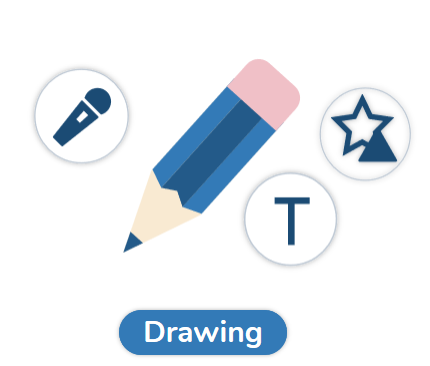 Make a Quadrilateral PictureCreate an animal, robot or any noun you’d like! Use any materials to create you picture. Make sure to use all different quadrilaterals from our anchor chart. 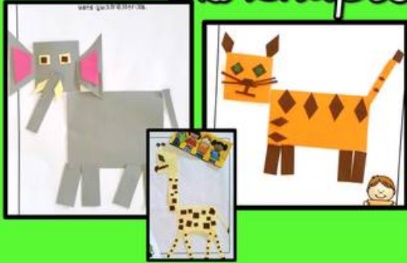 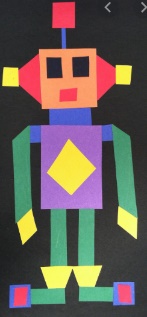 Interactive QuadrilateralsClick here to create different quadrilaterals.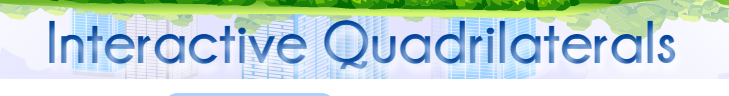 Shape MatchUse the instructions for Shape Match to play! 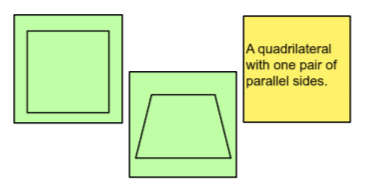 FreckleVisit Freckle to practice Geometry. New password is 4xj7vm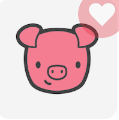 Quadrilateral RiddlesUse the instructions for Quadrilateral Riddles to play! Have a family member guess your quadrilateral!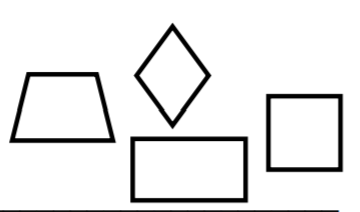 